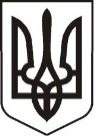 У К Р А Ї Н АЛ У Г А Н С Ь К А    О Б Л А С Т ЬП О П А С Н Я Н С Ь К А    М І С Ь К А    Р А Д А Ш О С Т О Г О   С К Л И К А Н Н ЯРОЗПОРЯДЖЕННЯміського  голови     «10» жовтня 2019 р.	                    м. Попасна                                   №  02-02/234                  Про придбання вінку ритуального         У зв’язку з похованням військовослужбовця, яка загинула під час виконання обов’язків в ООС та батька працівника виконкому Попаснянської міської ради, згідно з Міською цільовою Програмою відзначення державних, міських, професійних свят, ювілейних дат, заохочення за заслуги перед територіальною громадою м. Попасна на 2019 рік та рішенням сесії Попаснянської міської ради  від 21.12.2018  № 101/3  «Про місцевий бюджет міста на 2019 рік», керуючись п.20 ч.4 ст.42 Закону України «Про місцеве самоврядування в Україні»:1.  Придбати вінки ритуальні для покладання під час поховання.2.   Витрати  на оплату вінків ритуальноих здійснити за рахунок коштів виконкому міської ради на Міську цільову Програму відзначення державних, міських, професійних свят, ювілейних дат, заохочення за заслуги перед територіальною громадою м. Попасна на              2019 рік. Кошторис витрат  затвердити (додається). 3. Контроль за виконанням даного розпорядження покласти на  начальника організаційного відділу виконкому міської ради  Висоцьку Н. та начальника фінансово-господарського відділу виконкому міської ради Омельченко Я.           Міський голова                                                                         Юрій ОНИЩЕНКОВисоцька, 2 05 65Додаток  до розпорядження міського голови від 10.10.2019 № 02-02/234К О Ш ТО Р И Свитрат на  оплату товару1. Вінок ритуальний – 2 шт.*332,50 грн.=665,00 грн.        ВСЬОГО:     665,00  (шістсот шістдесят п’ять грн.  00 коп.) грн.   Керуючий справами	Л. КУЛІКНачальник фінансово-господарського відділу,головний бухгалтер                                                                       	Я. ОМЕЛЬЧЕНКО